             КАРАР	          РЕШЕНИЕ     «19» ноября 2020 г.                      № 111                     «19» ноября 2020 г.Об обращении в Центральную избирательную комиссию Республики Башкортостан о возложении полномочий избирательной комиссии сельского поселения Тузлукушевский сельсовет муниципального района Белебеевский район Республики Башкортостан на территориальную избирательную комиссию муниципального района Белебеевский район Республики БашкортостанРуководствуясь пунктом 4 статьи 24 Федерального закона «Об основных гарантиях избирательных прав и права на участие в референдуме граждан Российской Федерации», частью 3 статьи 23 Кодекса Республики Башкортостан о выборах, частью 2 статьи 6 Устава сельского поселения Тузлукушевский сельсовет муниципального района Белебеевский район Республики Башкортостан, Совет сельского поселения Тузлукушевский сельсовет муниципального района Белебеевский район Республики Башкортостан решил:1.Просить Центральную избирательную комиссию Республики Башкортостан возложить полномочия избирательной комиссии сельского поселения Тузлукушевский сельсовет муниципального района Белебеевский район Республики Башкортостан на территориальную избирательную комиссию муниципального района Белебеевский район Республики Башкортостан, формирующуюся в декабре 2020 года.2.Направить настоящее решение в Центральную избирательную комиссию Республики Башкортостан.Председатель Совета 		                                  Л.М.Харисова    БАШKОРТОСТАН  РЕСПУБЛИКАҺЫ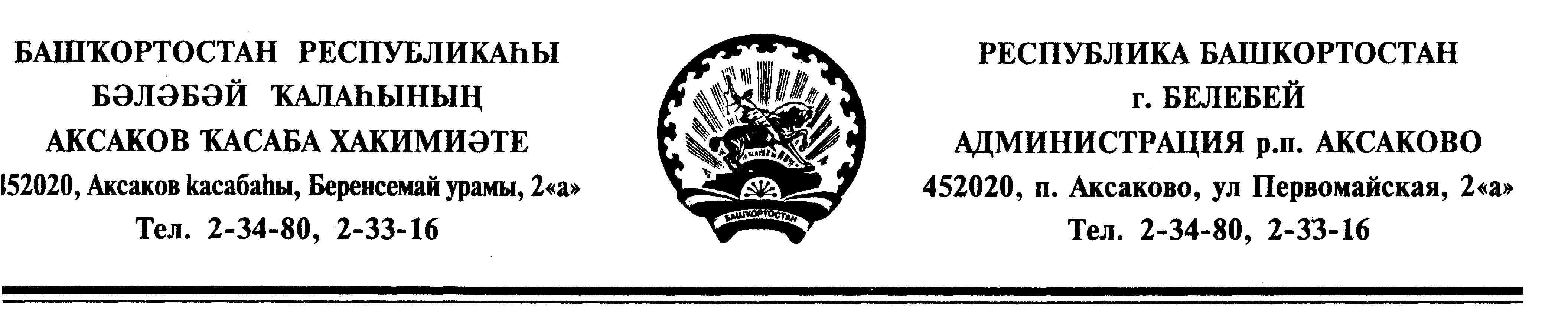 БƏЛƏБƏЙ  РАЙОНЫ МУНИЦИПАЛЬ РАЙОНЫНЫҢ        ТУЗЛЫКЫУЫШ  АУЫЛ  СОВЕТЫ   АУЫЛ  БИЛӘМӘҺЕ  СОВЕТЫ452036 Тузлыкыуыш ауылы,Чапаев урамы, 1А й.СОВЕТ  СЕЛЬСКОГО ПОСЕЛЕНИЯ ТУЗЛУКУШЕВСКИЙ СЕЛЬСОВЕТМУНИЦИПАЛЬНОГО РАЙОНАБЕЛЕБЕЕВСКИЙ РАЙОНРЕСПУБЛИКИ БАШКОРТОСТАН452036 с.Тузлукуш,ул.Чапаева, 1А.